               Central Warwickshire Youth 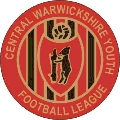 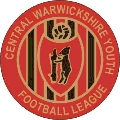 Football LeagueClub/ Team APPLICATION Form 2023/24 AFFILIATION - The League is only permitted to admit Clubs who are affiliated to an affiliated County Football Association. The area covered by the competition membership shall be within a 25 mile radius from postcode B92 9LN or suitable clubs affiliated to Birmingham, Staffordshire or Worcestershire County Football Association(s). CLUB SECRETARY - – it is mandatory that your club has a Club Secretary. Clubs will not be accepted without one in place. CLUB WELFARE OFFICERS – it is mandatory that your club has a Welfare Officer who has an FA Enhanced CRB Certificate, has attended a FA Safeguarding Children Workshop and FA Welfare Officers Workshop. Clubs will not be accepted without one in place. MANAGERS – Teams will not be accepted without a valid CRC in place for the manager. INSURANCE - All Clubs must have public liability insurance cover of at least ten million pounds (£10,000,000). Clubs will not be accepted without one in place. Club Details *Team Entry *New clubs must pay an additional entry fee of £20 and a one off “Bond” fee of £100. The Bond fee will be returned to clubs when leaving the competition provided they fulfilled their fixtures and complied with all league rules League Fees and New Club Administration Fee are non-refundable. The league will be offering An early payment discount of £10 per team entry if payment is received prior 28th May 23. Team Details *Enter team name as recorded in the wholegame system. We will obtain the manager information from the information stored on wholegame.Pitch information will be collated after acceptance of you application via our pitch and ground share Secretary. Any teams playing on 3G pitches for the forthcoming season will need to ensure the pitch is on the 3G pitch register. 3G pitches not on the register will not be accepted.More information can be found here https://footballfoundation.org.uk/3g-pitch-register Declaration *By submitting this application, your club is in agreeance that the CWYFL requires all of the above information for legitimate & lawful reasons and it will be retained within the League, stored in a safe & secure place, with limited access by named individuals only, and it will not be disclosed to outside sources, exempting legitimate requests from law enforcement authorities or medical professionals, in the event of an emergency. The records will be held securely on file for the duration of your membership with the League and thereafter for a reasonable period (in accordance with the law), after which they will be destroyed. At any stage you are allowed to request that we modify, erase, reduce or correct data contained in our databases.Submission *Return the completed registration form to the registration secretary by 15th April 2023. When your application form is received, the registration secretary will process your form and send the Club secretary an itemised invoice including all your fees.Your fees must be paid by 28th May 2023 to take advantage of the early payment discount of £10 per team.Our AGM will be held on the 1st June 2023Please email completed Form to:	cwyfl_registration@outlook.comClub Name:New club to Cwyfl: Yes / NoSecretary Name:Secretary Mobile:Secretary Email:Welfare officer Name:Welfare officer Mobile:Welfare officer Email:Total Teams@£100per team£ New Club Bond Fee @£100Per Club£ New Club Administration  Fee@£20Per Club£ Total Costs£ Age GroupTeam Name as recorded in Wholegame